8. JOSE MANUEL IRIBAR saria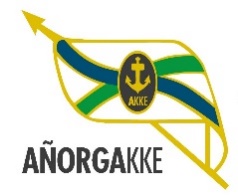 APIRILAK   18    ABRILosteguna   9:30  juevesumeak - benjamines          behar zana                                 lapkeGONZALEZ – otaegi  16 vs  askarain – Esnaola 2aloñamendi                                                 hernanirodrigez – errasti  16 vs	 labaka –   oses  13                                               hernani                                                   tolosamancicior  –  uria   4  vs   altuna  –  arandia   16umoreona                                      barañainsagardui – Salaberria  16  vs   iraizoz  –  Zudaire  15bergara                                                                                    ataun    ANDUAGA – muruamendiaraz 15 vs agirreirreta– Aldasoro  16                                               segura                                          azkoitiagoiburu – zabalo vs   juaristi –  segurolailunpe                                               bergaramendizabal – bidezabal  16 vs  ilarduia – etxaniz  6zazpi iturri                                             intzaGOÑI – karrera   16   vs    elola  – garmendia`8